Temat : Moja miejscowość , mój kraj- muzyka ludowa.Muzyka ludowa : są to piosenki, które śpiewa się w danym kraju np. w Polsce lub tylko w Niemczech czy tylko w Czechach.Dzisiaj jest środa ,a w środę Biedroneczki śpiewają ….Piosenka „Depce konik”Drepce konik, drepce, do stajenki nie chce,żeby do Marysi, poleciałby jeszcze. 2x       W podwóreczku naszym studzieneczka stoi,       kto jedzie, to jedzie, konika napoi.2x Siwy konik, siwy, uzdecka jedwabna,	czy duża, czy mała, Kurpianeczka zgrabna.  2x  drepce-biegnie, galopujeuzdecka jedwabna – jest to element obręczy u konia popatrz na zdjęcia: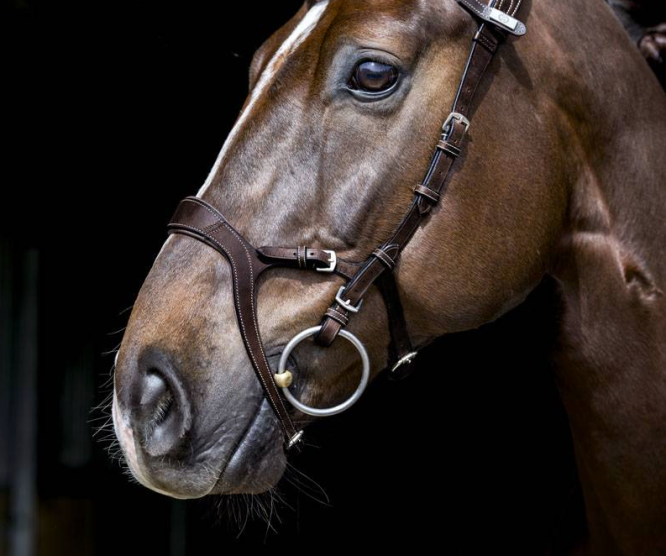 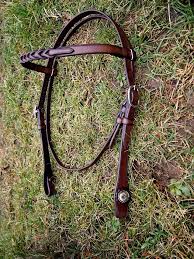 Pytania do piosenki :-Dokąd konik dreptał w piosence?-Jak się nazywała dziewczynka w piosence?-Jaka była Kurpianeczka?-Jak wyglądał konik w piosence?Wytnij obrazek w liniach ,a następnie złóż puzzle ,co jest przedstawione na obrazku?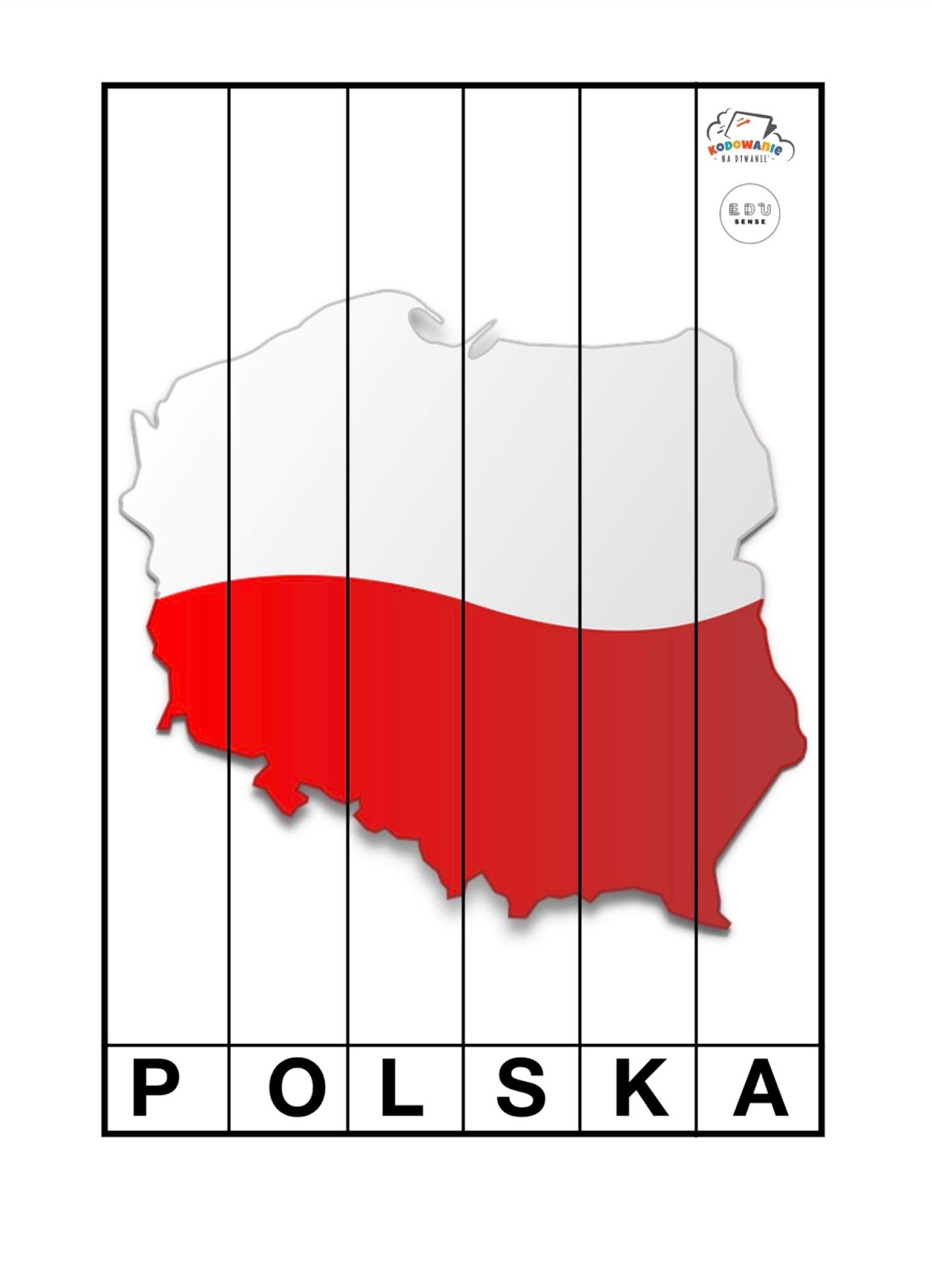 Pokoloruj według wzoru :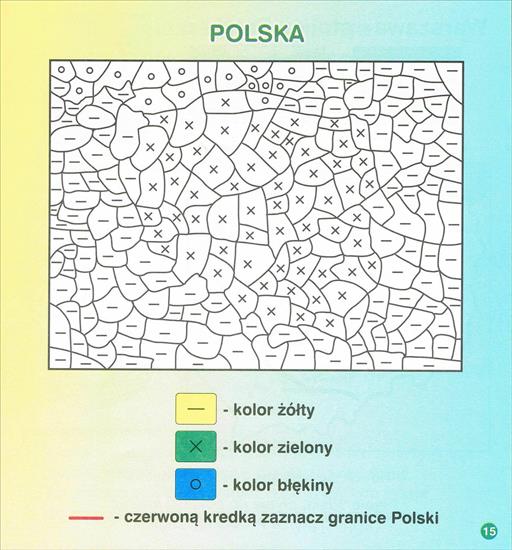 Przeczytaj tekst i pokoloruj obrazek :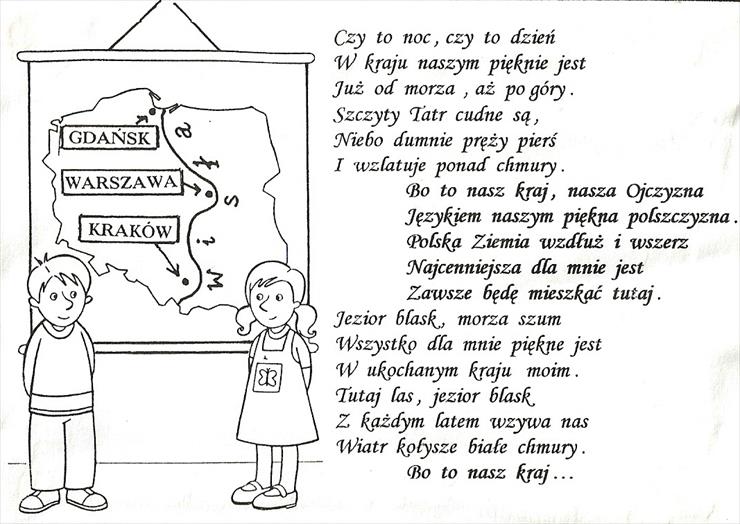 Vehicles transporation song : https://www.youtube.com/watch?v=Jv22CKVJSas